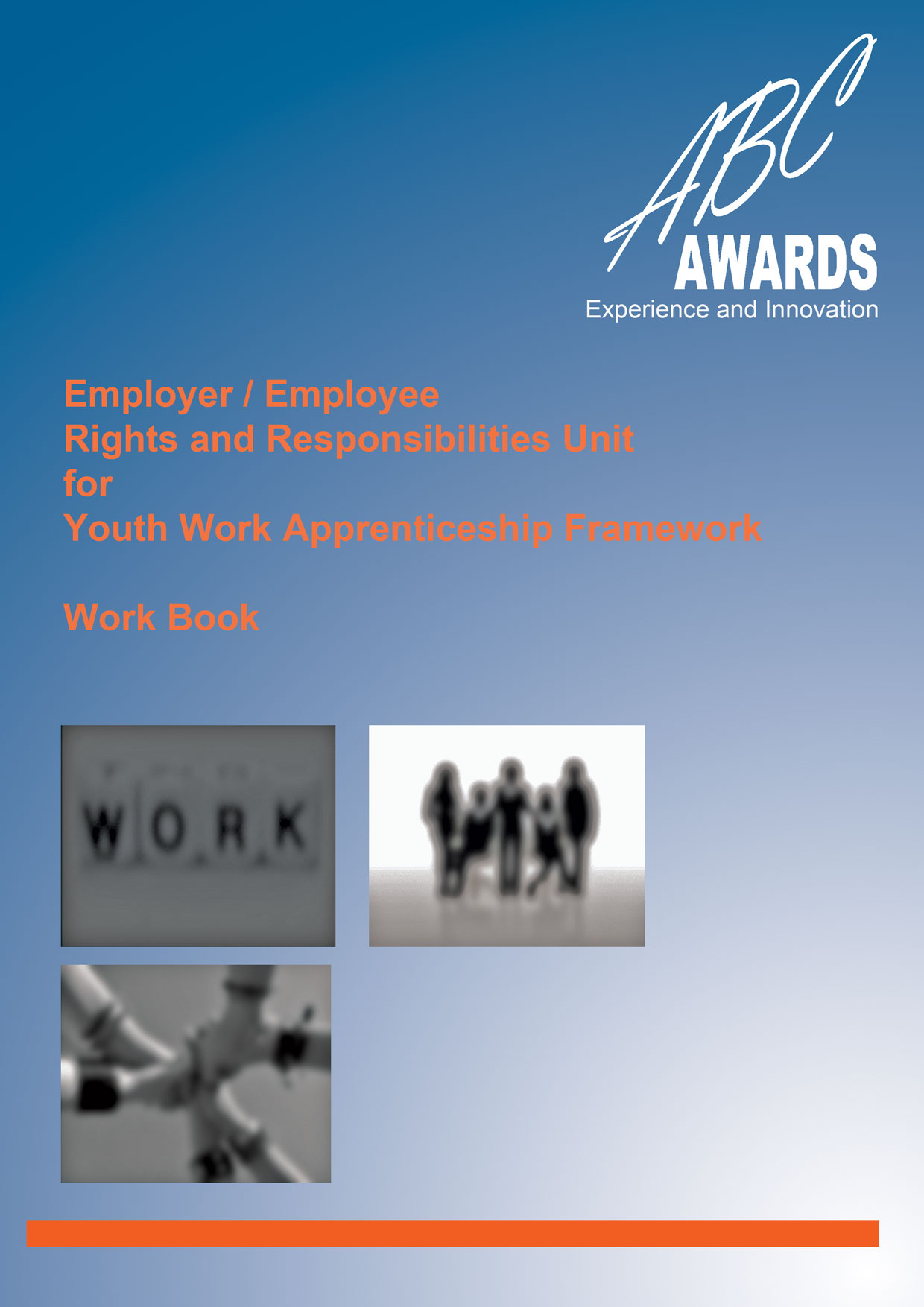 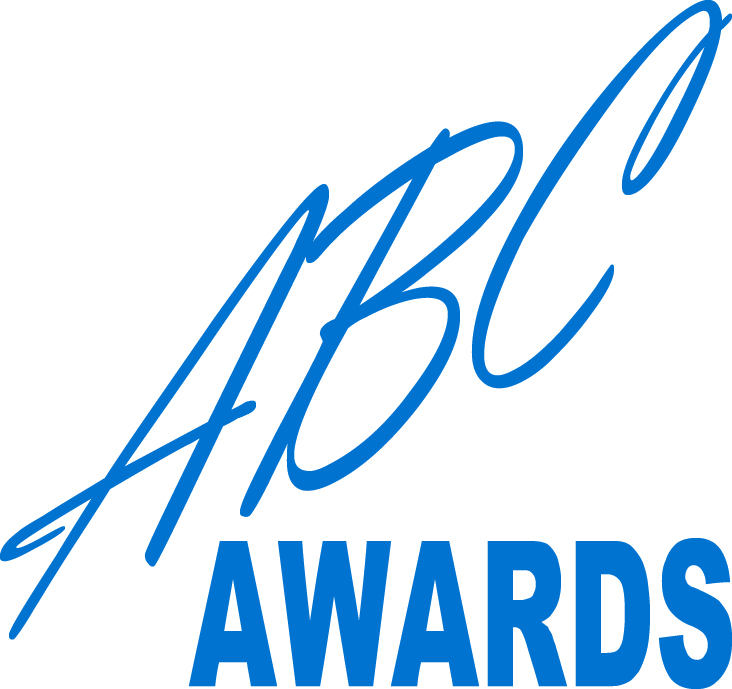 Employer / Employee Rights and Responsibilities UnitForYouth Work Apprenticeship FrameworkWork BookUnit R6022954 Understand employment responsibilities and rights in health, social or children and young people’s settingsLearning Outcome 1.  Know the statutory responsibilities and rights if employees and employers within own area of workTask 1. (AC1.1) List a minimum of 4 aspects of employment covered by lawTask 2. (AC 1.2 and AC1.3) For a minimum of 4 current employment laws, fill in the information in the table belowTask 3. (AC1.4) In the table below, list a minimum of 3 different sources of information available to you.  For each, state the type of information / advice each source provides.Learning Outcome 2.  Understand agreed ways of working that protect own relationship with employerTask 1. (AC2.1, AC 2.3) Fill in the table below with details contained in your own contractTask 2. (AC2.2) List the information which is shown on your payslip and briefly explain what this is.

Task 3. (AC2.3) List the personal information which is kept on employees by employers which needs to be kept up to dateTask 4. (AC2.5) Find out about the following relating to agreed ways of working in your work environment and report your findings below The policies in place and where these can be found
The codes of practice which employees / employers are expected to follow and how these are put into practiceLearning Outcome 3 Understand how own role fits within the wider context of the sectorTask 1. (AC3.1, 3.2) Explain how your role links with and affects the service provided by a. Identifying the overall aims and targets of your organisationb. Identifying the tasks that you carry out
c. Identify how your role contributes to the achievement of your organisation’s aims and targetsTask 2. (AC 3.3) Describe how your work links with other organisations and / or individuals in the wider youth and community sector. Task 3. (AC 3.4) Select a minimum of 3 representative bodies that influence the sector and in the table below describe the main roles and responsibilities of each. Learning Outcome 4. Understanding career pathways available within own related sectorsTask 1. (AC 4.1 and AC 4.2) You are going to find out about a minimum of 3 job opportunities within the Youth and Community Sector which may interest you. You will need to record the sources of information that you used to find out about each one. You need to record your findings below.Task 2. (AC 4.3) You need to produce a career plan to identify the next steps that you wish to take for your career path by a. Identifying what aim you have for your career overallb. Identifying what you will need to do to achieve your goal and how long this may take (e.g. 1 year from now, 2 years etc.)c. Producing a plan for the next 5 years setting yearly goals for your career pland. Listing the sources of information you have used researching your planLearning Outcome 5.  Understand how issues of public concern may affect the image and delivery of services in the sectorTask 1. Identify at least 3 occasions where there has been public concern about issues linked to working with children and  young people, briefly outlining what had happened to cause the concern.Task 2 Select one issue of concern and a. Outline the different view points around the issueb. How this issue affected / is affecting the public view of working with children and young peopleTask 3. (AC 5.4) Identify a minimum of 2 recent changes that have happened within the Youth Work Sector and complete the information required relating to each change in the table below.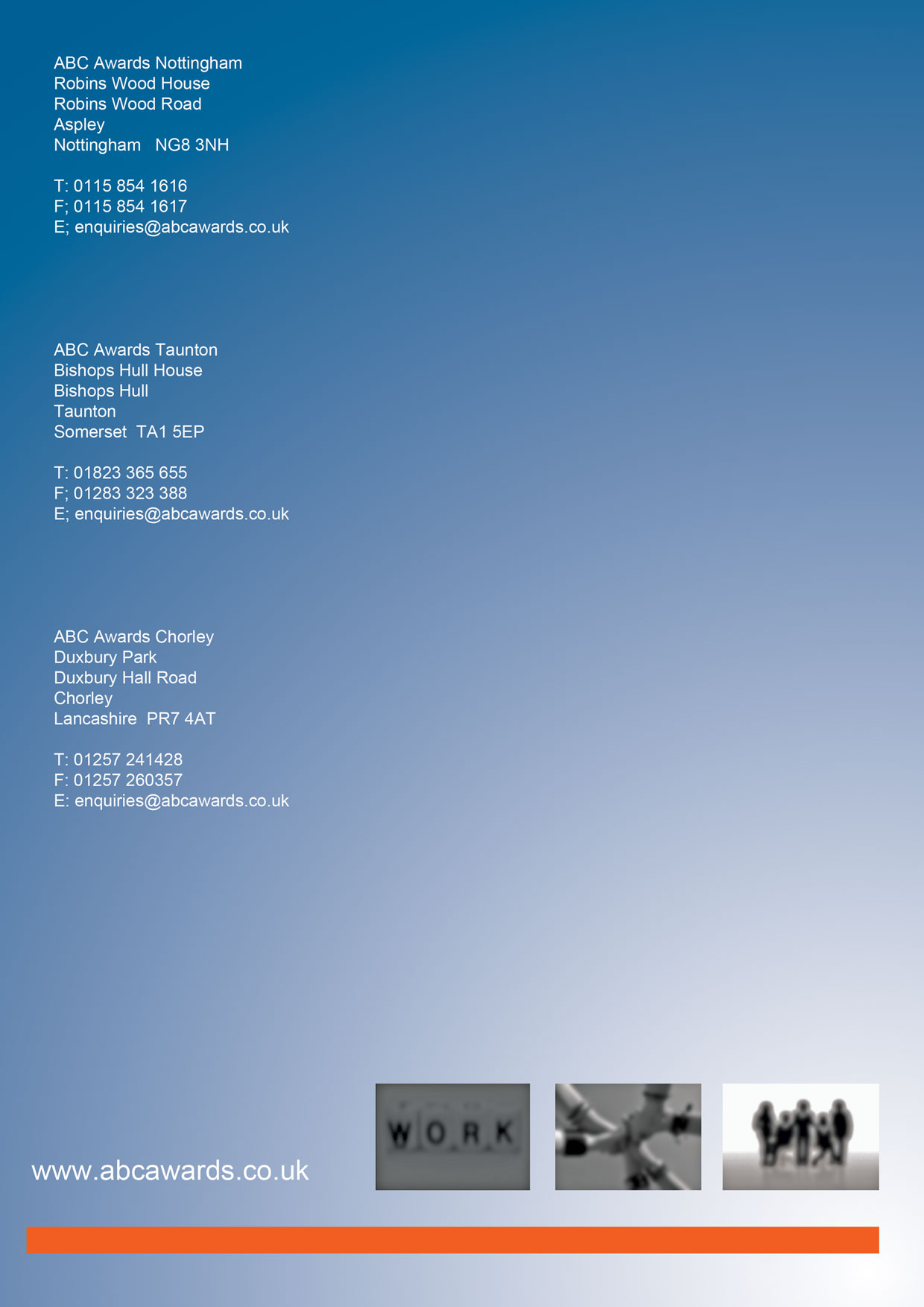 a. Minimum wageb. Health and safety,c. Discrimination,d. Disability ActTitle of LawKey FeaturesReasons why the law existsDisability ActIt now gives disabled people rights in the areas of:
*employment
*education
*access to goods, facilities and services
*buying or renting land or property, including making it easier for disabled people to rent property and for tenants to make disability-related adaptationsaims to end the discrimination that many disabled people face.~ The Disability Discrimination Act 1995) is an Act of the Parliament of the United Kingdom which has now been repealed and replaced by the Equality Act 2010 , once, it made it unlawful to discriminate against people in respect of their disabilities in relation to employment, the provision of goods and services, education and transport.Discrimination law Examples of anti-discrimination law include,
*Age Discrimination Act of 1975
*Racial Discrimination Act 1975
*Disability discrimination act
*Anti-Discrimination Act 1977
Discrimination laws exist to protect you against discrimination (direct and indirect) during both the recruitment process and  the term of your employment. 
*Refers to the law on the right of people to be treated equally.Health and safety law*Provide a written health and safety policy (if they employ five or more people); *Assess risks to employees, customers, partners and any other people who could be affected by their activities; 
*Arrange for the effective planning, organisation, control, monitoring and review of preventive and protective measures; 
*Ensure they have access to competent health and safety advice; 
*Consult employees about their risks at work and current preventive and protective measures. Failure to comply with these requirements can have serious consequences – for both organisations and individuals. Sanctions include fines, imprisonment and disqualification. Protect yourself and your staff from illness or injury in the workplace. he Equality Actin addition to age, under the Equality Act people cannot be discriminated against as a result of any of the other ‘protected characteristics’. These are: disability, gender reassignment, marriage and civil partnership, pregnancy and maternity, race, religion or belief, sex, and sexual orientation.The Equality Act 2010 brought together existing regulations that already gave protection against ageism and other forms of discrimination, and extended them.  Since October 2010 this has been the main law relating to age discrimination, protecting you against ageism in employment, education and training.The law maintains your right not to be disadvantaged or treated badly at work because of your age.SourceTypes of information / adviceBook Use books when looking for an overall background on an issue or story and facts Articles from magazines, journals, newspapers etcThere are various types of articles: Scholarly, Peer reviewed, Magazine, Newspapers, to name a few. Many focus on a specific area or discipline and are published more frequently than books.Web pagesEase of access and availability of open access material including government websites and reports, photos etc Area covered in contractWhat your contract says Job role and responsibilitiespromote the personal, educational and social development of young people aged between 16 and 25recruiting new volunteersnetworkingsupporting young people face to face workingfund raising 
Hours of work3 days a week, 22,1/2 hours a week Rate of pay£2.60 per hourHoliday entitlementOur holiday year begins on 1april and ends on 31march,
if you star or finish your employment during the year holiday entailment will be calculated as ratio of annul entailment for the completed month of service during that holiday year, 
Recognise 8 bank/public holidays each year, these are good Friday, Ester Monday may day, spring bank holiday, late summer bank holiday, Christmas day ,boxing day and new year’s day. 
you may be needed to work pubic holidaysSickness and sick payDuring authorised absence due to sickness you are entitled to statutory sick pay , provided you earn more than the minimum criteria set out in the statutory sick pay regulations. Health and SafetyIt is essential that you comply with the health and safety regulations and we will give you full training on what you need to know during you induction and on and ongoing basis. If you wilfully or by neglect fail to observe the organisations health and safety rules and regulations, disciplinary action may be taken, in serious cases such action may include your dismissal without notice for gross misconduct.Equal OpportunitiesWe aim to ensure: 
a. that no job applicant or employee receives less favourable treatment on the grounds of his or her race, nationality, ethnic organ, religion, religious or part-time status or trade union activates.
b)that no applicant or employee is place at any disadvantage on the above grounds that are not justifiable in law under the relent legislate Disciplinary ProceduresStage one: a verbal warning from your line manager with an accompanying note detailing any relevant conversation sent to the organisations ceo .
stage two :a written warning from the organisation ceo followed by a meeting with the ceo to discuss expedited level of behaviour etc.
stage three : dismissal which in the case of serious misconduct may be instant dismissal  Grievance Procedure3steps 
step 1: if the matter cannot be resolved by informal discussion or if you are not satisfied with the outcome of the informal discussion, then you must inform the office manger that you wish to take the after further and submit a formal written grievance with in 14days,you should try to explain fully the nature of your complaint and send the written grievance to the ceo. 

step2: very effort will be made to resolve your grievance at a formal hearing within 7days. At the hearing you have the right to be accompanied by either a work colleague or an accredited trade union representative .

step 3:following the grievance meeting , you will be informed of the person whom you can send a written appeal to if you are still not entirely or consider you have not been fairly treated. Your written appeal should say why you are appealing ageist the decision and needs to be sent within t7days of you receiving the outcome of the hearing in writing .Arrangements for Maternity / Paternity leaveIf you are pregnant you must let us know as soon as possible so we can both ensure a safe working environment by carrying out a risk assessment and explain your rights. You should let us know no later than the end of your 15th week prior to the week in which your baby is due.

Pregnant employers are entitled to 26 weeks ordinary maternity leave and 26 weeks additional maternity leave regardless of length of services.

Paternity leave: you may be entitled to take to two weeks paid paternity leave within 56days of the birth of your child. This must be taken as a block of one or two weeks and will be paid at the either the current statutory paternity pay rate or at 90% of your average weekly earnings if less than the current statutory paternity pay.
Your personal information: Your name and permanent home address will be shown here. If you're on long-term sick leave, for example, this means that you should still usually be able to receive your payslip.Tax code and National Insurance number: Your tax code is given to you by the Inland Revenue - it tells your employers how much tax to deduct from your pay. If you have the wrong tax code you could end up paying too much or too little tax.

Your National Insurance (NI) number is also usually shown on your payslip. You have to have a NI number to work in the UK, and it stays the same for your whole life, even if you move abroad or change your name. Your NI number is like your personal account number for the whole social security system.Payments - wages, bonuses, etc.:This section shows the amount of your wages before any deductions (gross wages), like tax, pension or national insurance contributions. It might also show a breakdown of how your pay was calculated - maybe an hourly or weekly rate multiplied by the number of those hours or weeks you've worked. It could also show any bonuses or commission you've earned.Eductions - taxes, pension, etc. :Your payslip must show the amount of any fixed deductions (such as trade union subscriptions). It'll also show individual amount of any variable deductions, like tax, National Insurance and pension contributions, which have been made from your pay. Year to date :Usually, you'll see a section that shows how much you've been paid so far in the financial year (6 April one year to 5 April the next year). It'll probably how much tax you've paid so far in the year, and the amount of National Insurance contributions both you and your employer have made.Net pay - what's left :Your payslip will show your take-home pay for this period: the net amount of your wages. This is the total after deductions like tax have been made. You can check this against your bank statement to make sure they're the same amounts.Data an employer can keep about an employee includes:
*name
*address
*date of birth
*sex
*education and qualifications
*work experience
*National Insurance number
*tax code
*details of any known disability
*emergency contact detailsThey will also keep details about an employee such as:
*employment history with the organisation
*employment terms and conditions (eg pay, hours of work, holidays, benefits, absence)
*any accidents connected with work
*any training taken
*any disciplinary actionThe polices can be found on the computer 
We have health and safety 
Every child matters 2003
Working together to safeguard children
ACADEMIC APPEALs procedure
Equal opportunities POLICY statementChild Protection and Safeguarding Policy.
Equal opportunities POLICY statementThe Code, together with the practical guidance produced by the Commission will:• help employers and others understand their responsibilities and avoiddisputes in the workplace;• help individuals to understand the law and what they can do if they believethey have been discriminated against;• help lawyers and other advisers to advise their clients;• give Employment Tribunals and courts clear guidance on good equalopportunities practice in employment; and• ensure that anyone who is considering bringing legal proceedings underthe Act, or attempting to negotiate equality in the workplace, understandsthe legislation and is aware of good practice in employment.

At the volunteer net work   we have a stayion of terms of conditions of employment  which set out how to behave and explains how the rules and regulations  will be met.is a charity organisation based across Somerset, with our head office in Glastonbury.
We work with volunteers and organisations to help place suitable volunteers with great placements and vice versa. We support volunteers throughout their activities as well as putting on volunteering taster days for them. We run a number of projects with our main aim being to assist volunteers aged 16-25, although we do work with all age ranges. We work with a large number of organisations involved in all aspects of volunteering.The tasks I carry out are 
at events I do
*help look after the volunteers
*talk to younger people
*keep the volunteers safe *to give out drinks and snakes 
run actives and groups games etc 

at the office or shop
*help with buskers 
*help with running of the office or shop 
*photo copy stuff and print stuff
*keep everyone safe 
give advice to people My role helps the contributes to the achievements of the organisation aim as I 

.i  Work with volunteers at the shop and at events, to all help and advise the youngest people when needed. and am their if they want to chat etc

 We support volunteers throughout their activities as well as putting on volunteering taster days for them. 
They work with volunteers and organisations such as 
SRYP
Chipps 
Somerset youth partnership 
other youth network 
schools and colleges Musician –young people- buskers Representative BodyRepresentative BodyMain roles and responsibilitiesYouth government
eg uk youth parliament Youth government
eg uk youth parliament Teach democratic values and skills to youth through hands-on experiences.
To foster the development of citizen responsibility To develop social competence, problem-solving ability, and communication skills To inspire young people to be responsible and act with integrity To encourage self reliance and a sense of purpose in youth To provide training and experience through active participation in the three branches of government: legislative, executive and judicial To stimulate careful deliberation of social issues and their possible resolutions To create opportunities to hear and respect varying viewpoints To apply ethical values in making public policy To teach the YMCA core Values of honesty, caring, respect and responsibility Teach democratic values and skills to youth through hands-on experiences.
To foster the development of citizen responsibility To develop social competence, problem-solving ability, and communication skills To inspire young people to be responsible and act with integrity To encourage self reliance and a sense of purpose in youth To provide training and experience through active participation in the three branches of government: legislative, executive and judicial To stimulate careful deliberation of social issues and their possible resolutions To create opportunities to hear and respect varying viewpoints To apply ethical values in making public policy To teach the YMCA core Values of honesty, caring, respect and responsibility Nya (National Youth AgencyNya (National Youth AgencyThey are an independent charity and the partner of choice for government, local authorities, businesses and the third sector, delivering with them, and advising and supporting them in the development of programmes and policies for young people.
We advocate with and on behalf of young people to promote their voice and influence in societyWe advocate for youth work and youth work methodologiesWe improve the delivery of work with young people through development of the non-formal curriculum and workforce skills and training. 
Advising government on policies relating to young peopleDesigning and piloting innovative practiceDeveloping quality standards to help local authorities provide the best possible services for young people in their communitiesDelivering participative action researchValidating youth work degrees and postgraduate coursesRunning an innovative young researcher networkRunning grant programmes for young people to help them get involved in improving their local community.They are an independent charity and the partner of choice for government, local authorities, businesses and the third sector, delivering with them, and advising and supporting them in the development of programmes and policies for young people.
We advocate with and on behalf of young people to promote their voice and influence in societyWe advocate for youth work and youth work methodologiesWe improve the delivery of work with young people through development of the non-formal curriculum and workforce skills and training. 
Advising government on policies relating to young peopleDesigning and piloting innovative practiceDeveloping quality standards to help local authorities provide the best possible services for young people in their communitiesDelivering participative action researchValidating youth work degrees and postgraduate coursesRunning an innovative young researcher networkRunning grant programmes for young people to help them get involved in improving their local community.C4EO'sC4EO'sC4EO’s role is to support senior managers in local authorities, partner agencies and schools to improve the lives of children, young people and families by providing the best possible evidence of what works.C4EO’s role is to support senior managers in local authorities, partner agencies and schools to improve the lives of children, young people and families by providing the best possible evidence of what works.JOB ONE TITLEYouth WorkerType of work involvedWorking with people age 13+Typical working environment to include type of organisationClubs,
day trips,Qualifications required for entry into jobSocial Work 
Youth Work courses 
Health  Promotion,
 Diploma in Adolescent Health.Skills, Qualities and Experience requiredFriendly ,helpfall, fun, 
Social Work 
Youth Work courses
health and social care 
child care Progression Opportunities availableTo be come superior of a youth club  
Outreach youth work: Similar to detached youth work, outreach is a form of youth work that takes place on young people’s own territory.
Faith-based youth work
Centre-based youth workSources of information usedhttp://www.cyh.com/HealthTopics/HealthTopicDetails.aspx?p=240&np=300&id=2404JOB ONE TITLEJOB ONE TITLECommunity social  Worker Community social  Worker Type of work involvedType of work involvedCommunity youth workers are young people and adults who are engaged in education, empowerment, activism, or other activities focused on adolescents in community-basedTypical working environment to include type of organisationTypical working environment to include type of organisationincluding churches, schools, or community centersQualifications required for entry into jobQualifications required for entry into jobSocial Work 
Youth Work courses 
Health  Promotion,
 Diploma in Adolescent Health
social work and graduate with a university degree
BA (Hons) Social Work
MA Social WorkSkills, Qualities and Experience requiredSkills, Qualities and Experience requiredAbility to relate to people from a wide range of backgrounds and to engage with target groupsIn-depth understanding of related policiesExcellent written and oral communication skills including report writingUnderstanding of the issues, concerns and interests of others without being patronisingCommitment and enthusiasmGood leadership, motivational and organisational skillsCapable of working both on own initiative and as part of a teamSincerity, patience and tact and the ability to earn the trust of othersExcellent listening skills and confidence in talking to people both in groups and on a one-to-one basis.Progression Opportunities availableProgression Opportunities availableTo be come superior of a youth club  
Outreach youth work: Similar to detached youth work, outreach is a form of youth work that takes place on young people’s own territory.
Faith-based youth work
Centre-based youth workSources of information usedGoogle Google JOB ONE TITLECare Assessment Worker!Type of work involvedThey can work for families with Mental Health issues etc.Typical working environment to include type of organisationthe assessment is often carried out in the person's home, as this gives a clearer picture of how they are coping and what support they need. 
If the assessment is arranged elsewhere, it should be somewhere that is convenient for the person being assessed and for their carer.Qualifications required for entry into jobsocial work and graduate with a university degree
Social Work 
Youth Work courses 
Health  Promotion,
 Diploma in Adolescent Health
BA (Hons) Social Work
MA Social WorkSkills, Qualities and Experience requiredA friendly approach and the ability to put clients at ease, whatever their physical or social needsThe ability to be tactful and sensitive at all timesA good sense of humourRespect for the client and their familiesA high level of patience as shifts can be long and often stressfulA good knowledge of basic health care and hygiene standardsExcellent communication skillsThe ability to deal with aggressive or anxious clientsA responsible and flexible attitude to clients and the jobManual dexterity and a certain level of physical strength Good staminaThe ability to stay calm under pressureA commitment to the job, the client and their familiesThe ability to think quickly and solve problems as they arriveProgression Opportunities availableTo be come superiorSources of information usedhttp://www.wlv.ac.uk/default.aspx?page=21147
google To work in the care sectorGet experience 
get a level 3 and do any care courses training that might help Finish my youth couse by 2012/2013
get a level 3 in child care or health and social  2013/2014
get experiences in care, be in a school ,care home, care setting 2012-2014
work with special needs children young people 2012-2015
work with adults with special needs 2013-2014Career planningCareer planningCareer planningPersonal DetailsPersonal DetailsNameNameThea l RendallThea l RendallThea l RendallThea l RendallThea l RendallAddress Address 74 westfeild grove yeovil74 westfeild grove yeovil74 westfeild grove yeovil74 westfeild grove yeovil74 westfeild grove yeovilDate of brith Date of brith 14.08.199114.08.199114.08.199114.08.199114.08.1991Moble number Moble number 0745292525207452925252074529252520745292525207452925252Home number Home number 0193547969901935479699019354796990193547969901935479699EmailEmailThea.l.rendall@hotmail.co.ukThea.l.rendall@hotmail.co.ukThea.l.rendall@hotmail.co.ukThea.l.rendall@hotmail.co.ukThea.l.rendall@hotmail.co.ukCurrent Situation:Current Situation:Learning Provider:Learning Provider:The volunteer net work The volunteer net work The volunteer net work The volunteer net work The volunteer net work Course TitleCourse TitleYouth work apprenticeship   level 2 Youth work apprenticeship   level 2 Youth work apprenticeship   level 2 Youth work apprenticeship   level 2 Youth work apprenticeship   level 2 Date Started:Date Started:Sep 2012Sep 2012Sep 2012Sep 2012Sep 2012Expected End Date:Expected End Date:Dec 2012 Dec 2012 Dec 2012 Dec 2012 Dec 2012 Present SituationPresent SituationPresent SituationPresent SituationPresent SituationPresent SituationPresent SituationI would like to apply for the above vacancy 
I am currently completing a Level 2 in a Youth Apprenticeship with The Volunteer network and I am very keen to find a job working with children also with special needs,. I took part in a number of events while doing my youth apprenticeship.
The events involved caring for the children staff, youths etc and providing activities, games. I really enjoyed working, 

I am also a Somerset support worker, where i help out at a club called the 6.30 club at Fiveways School for children with disability.
In the summer I have helped out with day/holiday schemes with children with disability, some of the things i helped with are 
1. Days out to Longleat 
2. Children’s bake off 
3. Glastonbury children festival
4.9springs treasure hunt
5. Fun day at five ways which was cooking, swimming sports etc 

The advantages I can bring to this post if I am offered the job,
I am a calm natured person with good listening skills and are able to work towards targets and help any way I can.
I can keep my composure under pressure. 
I am a team worker but I am also able to work alone, I always have a smile to share, I enjoy working with children right up through to elderly as they bring joy to my day. i can be empathetic and non-judgmental and willing to try new things and adapt to the needs of the service user
I enjoy working with others and am a responsible and caring person. I have always been a hardworking and I am keen to learn new skills and take part in any training needed.
I feel it is important not to judge and not discriminate some one just because they are different, we are all equal and can achieve our goals and dreams, some of us just need a little bit of help to do that.With this cover letter please find enclosed my cv hope that you will consider my application and I would welcome a phone call or email so that we might be able to set up an interview. If you need any further information then please do not hesitate to contact me. I thank you for your time and I look forward to hearing from you.

Yours sincerely
Thea L RendallI would like to apply for the above vacancy 
I am currently completing a Level 2 in a Youth Apprenticeship with The Volunteer network and I am very keen to find a job working with children also with special needs,. I took part in a number of events while doing my youth apprenticeship.
The events involved caring for the children staff, youths etc and providing activities, games. I really enjoyed working, 

I am also a Somerset support worker, where i help out at a club called the 6.30 club at Fiveways School for children with disability.
In the summer I have helped out with day/holiday schemes with children with disability, some of the things i helped with are 
1. Days out to Longleat 
2. Children’s bake off 
3. Glastonbury children festival
4.9springs treasure hunt
5. Fun day at five ways which was cooking, swimming sports etc 

The advantages I can bring to this post if I am offered the job,
I am a calm natured person with good listening skills and are able to work towards targets and help any way I can.
I can keep my composure under pressure. 
I am a team worker but I am also able to work alone, I always have a smile to share, I enjoy working with children right up through to elderly as they bring joy to my day. i can be empathetic and non-judgmental and willing to try new things and adapt to the needs of the service user
I enjoy working with others and am a responsible and caring person. I have always been a hardworking and I am keen to learn new skills and take part in any training needed.
I feel it is important not to judge and not discriminate some one just because they are different, we are all equal and can achieve our goals and dreams, some of us just need a little bit of help to do that.With this cover letter please find enclosed my cv hope that you will consider my application and I would welcome a phone call or email so that we might be able to set up an interview. If you need any further information then please do not hesitate to contact me. I thank you for your time and I look forward to hearing from you.

Yours sincerely
Thea L RendallI would like to apply for the above vacancy 
I am currently completing a Level 2 in a Youth Apprenticeship with The Volunteer network and I am very keen to find a job working with children also with special needs,. I took part in a number of events while doing my youth apprenticeship.
The events involved caring for the children staff, youths etc and providing activities, games. I really enjoyed working, 

I am also a Somerset support worker, where i help out at a club called the 6.30 club at Fiveways School for children with disability.
In the summer I have helped out with day/holiday schemes with children with disability, some of the things i helped with are 
1. Days out to Longleat 
2. Children’s bake off 
3. Glastonbury children festival
4.9springs treasure hunt
5. Fun day at five ways which was cooking, swimming sports etc 

The advantages I can bring to this post if I am offered the job,
I am a calm natured person with good listening skills and are able to work towards targets and help any way I can.
I can keep my composure under pressure. 
I am a team worker but I am also able to work alone, I always have a smile to share, I enjoy working with children right up through to elderly as they bring joy to my day. i can be empathetic and non-judgmental and willing to try new things and adapt to the needs of the service user
I enjoy working with others and am a responsible and caring person. I have always been a hardworking and I am keen to learn new skills and take part in any training needed.
I feel it is important not to judge and not discriminate some one just because they are different, we are all equal and can achieve our goals and dreams, some of us just need a little bit of help to do that.With this cover letter please find enclosed my cv hope that you will consider my application and I would welcome a phone call or email so that we might be able to set up an interview. If you need any further information then please do not hesitate to contact me. I thank you for your time and I look forward to hearing from you.

Yours sincerely
Thea L RendallI would like to apply for the above vacancy 
I am currently completing a Level 2 in a Youth Apprenticeship with The Volunteer network and I am very keen to find a job working with children also with special needs,. I took part in a number of events while doing my youth apprenticeship.
The events involved caring for the children staff, youths etc and providing activities, games. I really enjoyed working, 

I am also a Somerset support worker, where i help out at a club called the 6.30 club at Fiveways School for children with disability.
In the summer I have helped out with day/holiday schemes with children with disability, some of the things i helped with are 
1. Days out to Longleat 
2. Children’s bake off 
3. Glastonbury children festival
4.9springs treasure hunt
5. Fun day at five ways which was cooking, swimming sports etc 

The advantages I can bring to this post if I am offered the job,
I am a calm natured person with good listening skills and are able to work towards targets and help any way I can.
I can keep my composure under pressure. 
I am a team worker but I am also able to work alone, I always have a smile to share, I enjoy working with children right up through to elderly as they bring joy to my day. i can be empathetic and non-judgmental and willing to try new things and adapt to the needs of the service user
I enjoy working with others and am a responsible and caring person. I have always been a hardworking and I am keen to learn new skills and take part in any training needed.
I feel it is important not to judge and not discriminate some one just because they are different, we are all equal and can achieve our goals and dreams, some of us just need a little bit of help to do that.With this cover letter please find enclosed my cv hope that you will consider my application and I would welcome a phone call or email so that we might be able to set up an interview. If you need any further information then please do not hesitate to contact me. I thank you for your time and I look forward to hearing from you.

Yours sincerely
Thea L RendallI would like to apply for the above vacancy 
I am currently completing a Level 2 in a Youth Apprenticeship with The Volunteer network and I am very keen to find a job working with children also with special needs,. I took part in a number of events while doing my youth apprenticeship.
The events involved caring for the children staff, youths etc and providing activities, games. I really enjoyed working, 

I am also a Somerset support worker, where i help out at a club called the 6.30 club at Fiveways School for children with disability.
In the summer I have helped out with day/holiday schemes with children with disability, some of the things i helped with are 
1. Days out to Longleat 
2. Children’s bake off 
3. Glastonbury children festival
4.9springs treasure hunt
5. Fun day at five ways which was cooking, swimming sports etc 

The advantages I can bring to this post if I am offered the job,
I am a calm natured person with good listening skills and are able to work towards targets and help any way I can.
I can keep my composure under pressure. 
I am a team worker but I am also able to work alone, I always have a smile to share, I enjoy working with children right up through to elderly as they bring joy to my day. i can be empathetic and non-judgmental and willing to try new things and adapt to the needs of the service user
I enjoy working with others and am a responsible and caring person. I have always been a hardworking and I am keen to learn new skills and take part in any training needed.
I feel it is important not to judge and not discriminate some one just because they are different, we are all equal and can achieve our goals and dreams, some of us just need a little bit of help to do that.With this cover letter please find enclosed my cv hope that you will consider my application and I would welcome a phone call or email so that we might be able to set up an interview. If you need any further information then please do not hesitate to contact me. I thank you for your time and I look forward to hearing from you.

Yours sincerely
Thea L RendallI would like to apply for the above vacancy 
I am currently completing a Level 2 in a Youth Apprenticeship with The Volunteer network and I am very keen to find a job working with children also with special needs,. I took part in a number of events while doing my youth apprenticeship.
The events involved caring for the children staff, youths etc and providing activities, games. I really enjoyed working, 

I am also a Somerset support worker, where i help out at a club called the 6.30 club at Fiveways School for children with disability.
In the summer I have helped out with day/holiday schemes with children with disability, some of the things i helped with are 
1. Days out to Longleat 
2. Children’s bake off 
3. Glastonbury children festival
4.9springs treasure hunt
5. Fun day at five ways which was cooking, swimming sports etc 

The advantages I can bring to this post if I am offered the job,
I am a calm natured person with good listening skills and are able to work towards targets and help any way I can.
I can keep my composure under pressure. 
I am a team worker but I am also able to work alone, I always have a smile to share, I enjoy working with children right up through to elderly as they bring joy to my day. i can be empathetic and non-judgmental and willing to try new things and adapt to the needs of the service user
I enjoy working with others and am a responsible and caring person. I have always been a hardworking and I am keen to learn new skills and take part in any training needed.
I feel it is important not to judge and not discriminate some one just because they are different, we are all equal and can achieve our goals and dreams, some of us just need a little bit of help to do that.With this cover letter please find enclosed my cv hope that you will consider my application and I would welcome a phone call or email so that we might be able to set up an interview. If you need any further information then please do not hesitate to contact me. I thank you for your time and I look forward to hearing from you.

Yours sincerely
Thea L RendallI would like to apply for the above vacancy 
I am currently completing a Level 2 in a Youth Apprenticeship with The Volunteer network and I am very keen to find a job working with children also with special needs,. I took part in a number of events while doing my youth apprenticeship.
The events involved caring for the children staff, youths etc and providing activities, games. I really enjoyed working, 

I am also a Somerset support worker, where i help out at a club called the 6.30 club at Fiveways School for children with disability.
In the summer I have helped out with day/holiday schemes with children with disability, some of the things i helped with are 
1. Days out to Longleat 
2. Children’s bake off 
3. Glastonbury children festival
4.9springs treasure hunt
5. Fun day at five ways which was cooking, swimming sports etc 

The advantages I can bring to this post if I am offered the job,
I am a calm natured person with good listening skills and are able to work towards targets and help any way I can.
I can keep my composure under pressure. 
I am a team worker but I am also able to work alone, I always have a smile to share, I enjoy working with children right up through to elderly as they bring joy to my day. i can be empathetic and non-judgmental and willing to try new things and adapt to the needs of the service user
I enjoy working with others and am a responsible and caring person. I have always been a hardworking and I am keen to learn new skills and take part in any training needed.
I feel it is important not to judge and not discriminate some one just because they are different, we are all equal and can achieve our goals and dreams, some of us just need a little bit of help to do that.With this cover letter please find enclosed my cv hope that you will consider my application and I would welcome a phone call or email so that we might be able to set up an interview. If you need any further information then please do not hesitate to contact me. I thank you for your time and I look forward to hearing from you.

Yours sincerely
Thea L RendallWork Experience and VolunteeringWork Experience and VolunteeringWork Experience and VolunteeringWork Experience and VolunteeringWork Experience and VolunteeringWork Experience and VolunteeringWork Experience and VolunteeringDate and durationWork experience undertakenWork experience undertakenWhat did you learn or gain from each experience?What did you learn or gain from each experience?What did you learn or gain from each experience?What did you learn or gain from each experience?2010- prestion Shaw trustShaw trustSpeaking up and clearly, money manerment,Speaking up and clearly, money manerment,Speaking up and clearly, money manerment,Speaking up and clearly, money manerment,2012Doe leader Doe leader Helping other, speaking clearly, Helping other, speaking clearly, Helping other, speaking clearly, Helping other, speaking clearly, 2011Somerset supporting Somerset supporting Be calm,frienly,fun,helpfall etc Be calm,frienly,fun,helpfall etc Be calm,frienly,fun,helpfall etc Be calm,frienly,fun,helpfall etc What work experience would be useful to support progress towards the desired career?What work experience would be useful to support progress towards the desired career?What work experience would be useful to support progress towards the desired career?What work experience would be useful to support progress towards the desired career?What work experience would be useful to support progress towards the desired career?What work experience would be useful to support progress towards the desired career?What work experience would be useful to support progress towards the desired career?Anything in care and outside,
Anything in care and outside,
Anything in care and outside,
Anything in care and outside,
Anything in care and outside,
Anything in care and outside,
Anything in care and outside,
Education Education Education Education Education Education Education  Currently working towards Youth Work Certificate and Diploma Apprenticeship level 2 
Includes voluntary roles at a variety of public events including stewarding, team work, catering and leadership Adult Literacy & Numeracy level 2 
B.Tech. First Diploma in Childcare level 2 
B.Tech. First Diploma in Health and Social Care level 2 
BSL British Sign Language level 1 
Duke of Edinburgh Award – Silver 
level 1 child care  
skills for employment Woodcraft and tools 
introduction to youth work 
First Aid 
10 GCSE's  Currently working towards Youth Work Certificate and Diploma Apprenticeship level 2 
Includes voluntary roles at a variety of public events including stewarding, team work, catering and leadership Adult Literacy & Numeracy level 2 
B.Tech. First Diploma in Childcare level 2 
B.Tech. First Diploma in Health and Social Care level 2 
BSL British Sign Language level 1 
Duke of Edinburgh Award – Silver 
level 1 child care  
skills for employment Woodcraft and tools 
introduction to youth work 
First Aid 
10 GCSE's  Currently working towards Youth Work Certificate and Diploma Apprenticeship level 2 
Includes voluntary roles at a variety of public events including stewarding, team work, catering and leadership Adult Literacy & Numeracy level 2 
B.Tech. First Diploma in Childcare level 2 
B.Tech. First Diploma in Health and Social Care level 2 
BSL British Sign Language level 1 
Duke of Edinburgh Award – Silver 
level 1 child care  
skills for employment Woodcraft and tools 
introduction to youth work 
First Aid 
10 GCSE's  Currently working towards Youth Work Certificate and Diploma Apprenticeship level 2 
Includes voluntary roles at a variety of public events including stewarding, team work, catering and leadership Adult Literacy & Numeracy level 2 
B.Tech. First Diploma in Childcare level 2 
B.Tech. First Diploma in Health and Social Care level 2 
BSL British Sign Language level 1 
Duke of Edinburgh Award – Silver 
level 1 child care  
skills for employment Woodcraft and tools 
introduction to youth work 
First Aid 
10 GCSE's  Currently working towards Youth Work Certificate and Diploma Apprenticeship level 2 
Includes voluntary roles at a variety of public events including stewarding, team work, catering and leadership Adult Literacy & Numeracy level 2 
B.Tech. First Diploma in Childcare level 2 
B.Tech. First Diploma in Health and Social Care level 2 
BSL British Sign Language level 1 
Duke of Edinburgh Award – Silver 
level 1 child care  
skills for employment Woodcraft and tools 
introduction to youth work 
First Aid 
10 GCSE's  Currently working towards Youth Work Certificate and Diploma Apprenticeship level 2 
Includes voluntary roles at a variety of public events including stewarding, team work, catering and leadership Adult Literacy & Numeracy level 2 
B.Tech. First Diploma in Childcare level 2 
B.Tech. First Diploma in Health and Social Care level 2 
BSL British Sign Language level 1 
Duke of Edinburgh Award – Silver 
level 1 child care  
skills for employment Woodcraft and tools 
introduction to youth work 
First Aid 
10 GCSE's  Currently working towards Youth Work Certificate and Diploma Apprenticeship level 2 
Includes voluntary roles at a variety of public events including stewarding, team work, catering and leadership Adult Literacy & Numeracy level 2 
B.Tech. First Diploma in Childcare level 2 
B.Tech. First Diploma in Health and Social Care level 2 
BSL British Sign Language level 1 
Duke of Edinburgh Award – Silver 
level 1 child care  
skills for employment Woodcraft and tools 
introduction to youth work 
First Aid 
10 GCSE's Employment Employment Employment Employment Employment Employment Employment Somerset Support Workers - Support worker2012 – present 
Support children with special needs (casual) 

South Somerset District Council Workforce Nursery – Nursery Assistant2010 – 2012
General care and support of children including personal care, group work, reading stories etc. (casual) Yeovil College, Foundation Learning – Teaching Assistant2009 – 2010
Supporting adults and teenagers with arts and crafts in the classroom (voluntary) Fairmead Community Special Needs School - Classroom assistant2008 – 2009 
(voluntary) Supported children with a variety of special needs including autism and epilepsy in P.E and other classroom activities Yeovil Opportunity Group – Nursery Assistant (voluntary)2006 – 2008 
Supported children with a variety of Severe Leaning Disabilities Somerset Support Workers - Support worker2012 – present 
Support children with special needs (casual) 

South Somerset District Council Workforce Nursery – Nursery Assistant2010 – 2012
General care and support of children including personal care, group work, reading stories etc. (casual) Yeovil College, Foundation Learning – Teaching Assistant2009 – 2010
Supporting adults and teenagers with arts and crafts in the classroom (voluntary) Fairmead Community Special Needs School - Classroom assistant2008 – 2009 
(voluntary) Supported children with a variety of special needs including autism and epilepsy in P.E and other classroom activities Yeovil Opportunity Group – Nursery Assistant (voluntary)2006 – 2008 
Supported children with a variety of Severe Leaning Disabilities Somerset Support Workers - Support worker2012 – present 
Support children with special needs (casual) 

South Somerset District Council Workforce Nursery – Nursery Assistant2010 – 2012
General care and support of children including personal care, group work, reading stories etc. (casual) Yeovil College, Foundation Learning – Teaching Assistant2009 – 2010
Supporting adults and teenagers with arts and crafts in the classroom (voluntary) Fairmead Community Special Needs School - Classroom assistant2008 – 2009 
(voluntary) Supported children with a variety of special needs including autism and epilepsy in P.E and other classroom activities Yeovil Opportunity Group – Nursery Assistant (voluntary)2006 – 2008 
Supported children with a variety of Severe Leaning Disabilities Somerset Support Workers - Support worker2012 – present 
Support children with special needs (casual) 

South Somerset District Council Workforce Nursery – Nursery Assistant2010 – 2012
General care and support of children including personal care, group work, reading stories etc. (casual) Yeovil College, Foundation Learning – Teaching Assistant2009 – 2010
Supporting adults and teenagers with arts and crafts in the classroom (voluntary) Fairmead Community Special Needs School - Classroom assistant2008 – 2009 
(voluntary) Supported children with a variety of special needs including autism and epilepsy in P.E and other classroom activities Yeovil Opportunity Group – Nursery Assistant (voluntary)2006 – 2008 
Supported children with a variety of Severe Leaning Disabilities Somerset Support Workers - Support worker2012 – present 
Support children with special needs (casual) 

South Somerset District Council Workforce Nursery – Nursery Assistant2010 – 2012
General care and support of children including personal care, group work, reading stories etc. (casual) Yeovil College, Foundation Learning – Teaching Assistant2009 – 2010
Supporting adults and teenagers with arts and crafts in the classroom (voluntary) Fairmead Community Special Needs School - Classroom assistant2008 – 2009 
(voluntary) Supported children with a variety of special needs including autism and epilepsy in P.E and other classroom activities Yeovil Opportunity Group – Nursery Assistant (voluntary)2006 – 2008 
Supported children with a variety of Severe Leaning Disabilities Somerset Support Workers - Support worker2012 – present 
Support children with special needs (casual) 

South Somerset District Council Workforce Nursery – Nursery Assistant2010 – 2012
General care and support of children including personal care, group work, reading stories etc. (casual) Yeovil College, Foundation Learning – Teaching Assistant2009 – 2010
Supporting adults and teenagers with arts and crafts in the classroom (voluntary) Fairmead Community Special Needs School - Classroom assistant2008 – 2009 
(voluntary) Supported children with a variety of special needs including autism and epilepsy in P.E and other classroom activities Yeovil Opportunity Group – Nursery Assistant (voluntary)2006 – 2008 
Supported children with a variety of Severe Leaning Disabilities Somerset Support Workers - Support worker2012 – present 
Support children with special needs (casual) 

South Somerset District Council Workforce Nursery – Nursery Assistant2010 – 2012
General care and support of children including personal care, group work, reading stories etc. (casual) Yeovil College, Foundation Learning – Teaching Assistant2009 – 2010
Supporting adults and teenagers with arts and crafts in the classroom (voluntary) Fairmead Community Special Needs School - Classroom assistant2008 – 2009 
(voluntary) Supported children with a variety of special needs including autism and epilepsy in P.E and other classroom activities Yeovil Opportunity Group – Nursery Assistant (voluntary)2006 – 2008 
Supported children with a variety of Severe Leaning Disabilities Date stared End date Achieved Finish my youth course by 2012/2013
Finish my youth course by 2012/2013
Finish my youth course by 2012/2013
Finish my youth course by 2012/2013
2012get a level 3 in child care or health and social  2013/2014get a level 3 in child care or health and social  2013/2014get a level 3 in child care or health and social  2013/2014get a level 3 in child care or health and social  2013/2014get experiences in care, be in a school ,care home, care setting 2012-2014get experiences in care, be in a school ,care home, care setting 2012-2014get experiences in care, be in a school ,care home, care setting 2012-2014get experiences in care, be in a school ,care home, care setting 2012-2014work with special needs children young people 2012-2015work with special needs children young people 2012-2015work with special needs children young people 2012-2015work with special needs children young people 2012-2015work with adults with special needs 2013-2014work with adults with special needs 2013-2014work with adults with special needs 2013-2014work with adults with special needs 2013-2014http://resources.leavingcare.org/uploads/87169827e9e28aed877f6697914ce296.pdf
https://www.google.co.uk/search?q=+career+plan+for+in+care+&ie=utf-8&oe=utf-8&aq=t&rls=org.mozilla:en-US:official&client=firefox-a1.Soham murders: Holly Marie Wells and Jessica Aimee Chapman, two 10-year-old girls, were murdered in the village of Soham, Cambridgeshire on 4 August 2002. The girls passed the home of local school caretaker Ian Kevin Huntley, who called them into his house and then murdered them.

2.Death of Baby P: was a 17-month old British boy who died in London after suffering more than 50 injuries over an eight-month period, during which he was repeatedly seen by Haringey Children's services and NHS health professionals.

3. NSPCC finds 'hidden pool of neglect' in child protection system: Survey finds nearly 60% of social care professionals said it was unlikely swift action could be taken to protect neglected children.Here is some view points I found bout the Soham murders:

clare , Notts, 22/7/2012 14:44:had Huntley ever been bought to justice for previous rape & indecent assault these poor little girls may still have been with us today. Many miscarriages of justice went before their deaths even then highlighting what a soft touch the system really is. How do you ever get over as a parent such a tragic & barbaric loss? Total admiration for her family who have kept going when they maybe wanted to just give up because the pain of their loss is just too great to bear. *it took a case like this for the police forces of the UK to start sharing data? 
Why do we even have so many police forces? We dont live in the 18th century any more Criminals can move from city to city with ease.

*
Claire Lloyd  06:38 on 15/08/2012 I have to repeat this comment as there seems to be a bunch of people on here who don't realise that Maxine Carr was an accomplice to this murder. She just got off because she played the ''abused naive girlfriend card''. Some facts for you to digest about Carr: 
1) She was dating a pedophile who happened to work in a school with her. And lived with her. She didn't know he was a pervert. Right...

2) When she came home from Grimsby and their was blood splattered all up the walls (he told her his dog was menstruating and she apparently believed it) and then she washed his bloody jumper in the machine (but that was his dogs period too apparently). Are you telling me she never knew what he did?. That's aiding and abetting.

3) She invited the girls back to their home. HER.

4) Come on she knew, she gave a false alibi as well. At the time the girls were missing, that and the cleaning up of blood makes her as bad as him. She knew full well. She's a monster. She lied to those parents faces and even participated in the search for the girls. All the while knowing her flat was covered in blood and her boyfriends sweater. *freesaxon 
23rd June 2011 - 12:32 :The Ian Huntley case is bound to galvanise opinion towards a national police database. Of course this vile creature should have been hanged, but does it follow that we should have a NEW national database as a result ?
*freesaxon 
23rd June 2011 - 12:33 :That’s the issue, a NATIONAL Criminal Police database must already be in place.
This new database will `share intelligence on 15 million people’ umm `share intelligence’ ? a nicely worded phrase that could mean anything. Now I am NOT a `Uman rights Liberalist freak, but the move is worrying.That the safety of children is at risked ,
that the right checks are not in place 
that people can get though the net as they government is not talking to each other 
it might make people feel that their child are not safe and being looking after right.Identified ChangeHow this changed how you do your jobHas the change helped you in your work? Yes / NoExplain your AnswerEvery Child Matters: Change for ChildrenNot really Yes as  gives you key points to help them say health etc, because five outcomes that are key to well-being in childhood and later life – being healthy, staying safe, enjoying and achieving, making a positive contribution and achieving economic well-being. These five constitute the focus of government attention for all.The Joint Negotiating Committee (JNC) forGaining a qualification that is either endorsed or validated by the NYA and recognised by the JNC ensures it is fit for purpose; developing youth work practitioners that can meet the needs of young people and employers in the youth work field.Youth Support Worker Professional Youth workerNot really 
